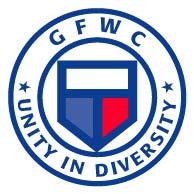 JWCC NewsThe GFWC Junior Woman’s Civic Club of Cumberland, Maryland Inc.JWCC NewsThe GFWC Junior Woman’s Civic Club of Cumberland, Maryland Inc.October 2011Working in our communities for 64 yearsWorking in our communities for 64 yearsIn This IssueMeeting AgendaDitty Bag Items ListRefreshment HostessesFestival of TreesThis Day in HistoryGFWC HistoryQuote of the MonthBirthdaysRecipeDomestic Violence Linkswww.ncadv.orgwww.ndvh.orgwww.loveisrespect.org Other Useful Linkswww.history.comwww.earthday.netContact Ushttp://www.gfwc.org  orterry@terryharvey.netRemember to bring:Ditty Bag ItemsFundraising IdeasDuesA friendMark the Dates:October 8- Junior Fall Conference,  November 3-6- Southeastern Region Meeting, November 15- GFWC-MD Board of Directors, FrederickDo you have a great JWCC photo?  If so, we want them for the newsletter.  Please forward your digital photo to kimiller@verizon.net or bring a copy to a club meeting and we will scan and return.In This IssueMeeting AgendaDitty Bag Items ListRefreshment HostessesFestival of TreesThis Day in HistoryGFWC HistoryQuote of the MonthBirthdaysRecipeDomestic Violence Linkswww.ncadv.orgwww.ndvh.orgwww.loveisrespect.org Other Useful Linkswww.history.comwww.earthday.netContact Ushttp://www.gfwc.org  orterry@terryharvey.netRemember to bring:Ditty Bag ItemsFundraising IdeasDuesA friendMark the Dates:October 8- Junior Fall Conference,  November 3-6- Southeastern Region Meeting, November 15- GFWC-MD Board of Directors, FrederickDo you have a great JWCC photo?  If so, we want them for the newsletter.  Please forward your digital photo to kimiller@verizon.net or bring a copy to a club meeting and we will scan and return.President’s CornerHello Fellow Clubwomen, We missed several of you at the last meeting. There is much happening and much to plan. I have a tentative agenda for October’s meeting. It is included in this newsletter as well as the ditty bag list and the refreshment sign up. Membership dues will be collected - remember the membership basket! Pay your dues early for more chances to win the lovely basket. We need ideas for fundraisers- a few suggestions are listed.  Any suggestion you may have are welcomed. We need to decide at this meeting if we plan to do the Plays. We will vote that night and decide- so if you are not able to attend please send your vote with someone or let one of the board members know. Remember your ditty bag items, fundraising ideas, membership dues, and a FRIEND! If you haven’t completed your membership form so Sandra can get our membership booklet updated, bring that as well. If you need a form let me know. Hope to see you all at the meeting October 5.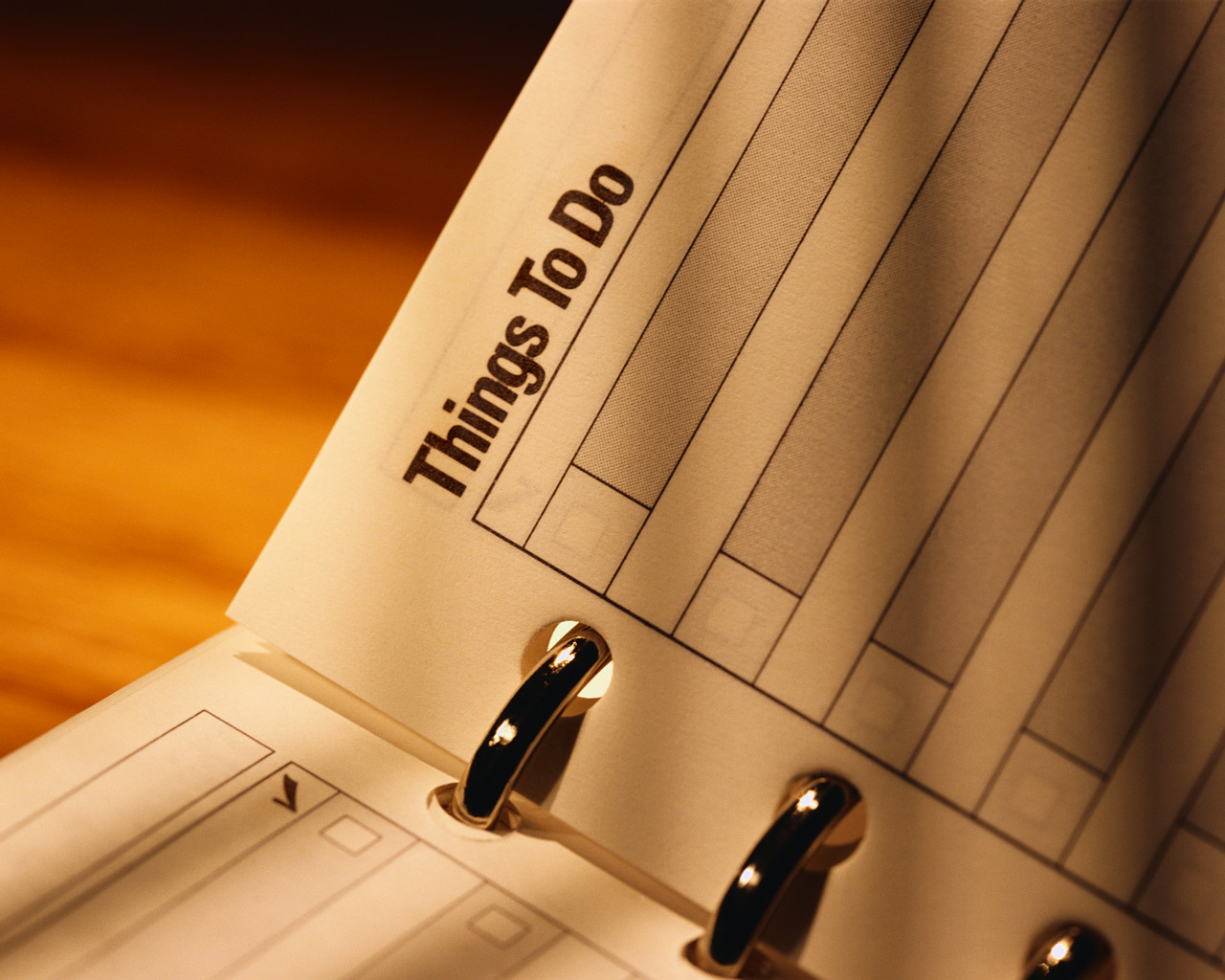 In Federation Friendship, TerryAgenda – General Meeting (bring this to our meeting)GFWC/JWCC of Cumberland, Inc.Wednesday, October 5 , 2011Call to OrderFlag SaluteMinutes of the Previous MeetingTreasurer’s ReportProgram- Ditty BagsUnfinished BusinessRefreshment sign up for the year- Need February and the Progressive Dinner filled.Membership Basket/Dues $35Polo ShirtsPlays- March 18, 2012- we need to decide tonight. March of Dimes- Debbie Harris- Tree Donation, Festival of Trees, Ladies Night Out (Nov 11) Salvation Army- Bell ringing and gift bagsSanta’s Workshop- ?Upcoming EventsOctober 8- Junior Fall Conference, October 22- Western District Meeting, Riding Club, November 3-6- Southeastern Region Meeting, November 15- GFWC-MD Board of Directors, FrederickNew BusinessUnicef Boxes- Due November meetingFundraising ideas- Longaberger (Melissa), Mary Kay (Renae), Gas card (Martins/Sheetz), GFWC Coffee, GFWC Pecans, other ideas. Project- Collaboration with Make-A-Wish & Jenna (Fundraising Ideas)Scholarship Recipient will be at the December meeting.CorrespondenceCollectAdjournDitty Bag ProjectPlease join us at this meeting and help us to complete our ditty bag project.  Please don’t forget to bring the following items or any other small items that may offer a veteran comfort or entertainment:Puzzle Books, tissues- BethPlaying cards- JoPen and Pad- VickiToothbrushes- Mary BethHand sanitizer- Debbie S.Small bottles of water, ink pens, post it notes- Debbie H.Misc hotel items- Debbie H.Pens, Pencils, deodorant, hand sanitizer, Kleenex, lemonade packets- Debbie H.Misc items- Marilyn, , & JoyceDiana- Freeze popsTerry- chapstick, tic tacs, Cinnamon gumRefreshment HostessesOctober- Mary Beth & BethNovember- Terry, Diana, & RenaeDecember- Joyce, Vicki, Madison & BlairJanuary- ReportsFebruaryMarch- Marilyn & DebbieApril (Progressive Dinner)May- Regina, Debbie, & CarolineJune- Dinner out!Festival of TreesJWCC is once again supporting the March of Dimes’ Festival of Trees fundraiser at the Country Club mall.  Please review the list of dates below and contact Debbie Harris if you can participate.  Ask a fellow clubwoman to join you and double your fun!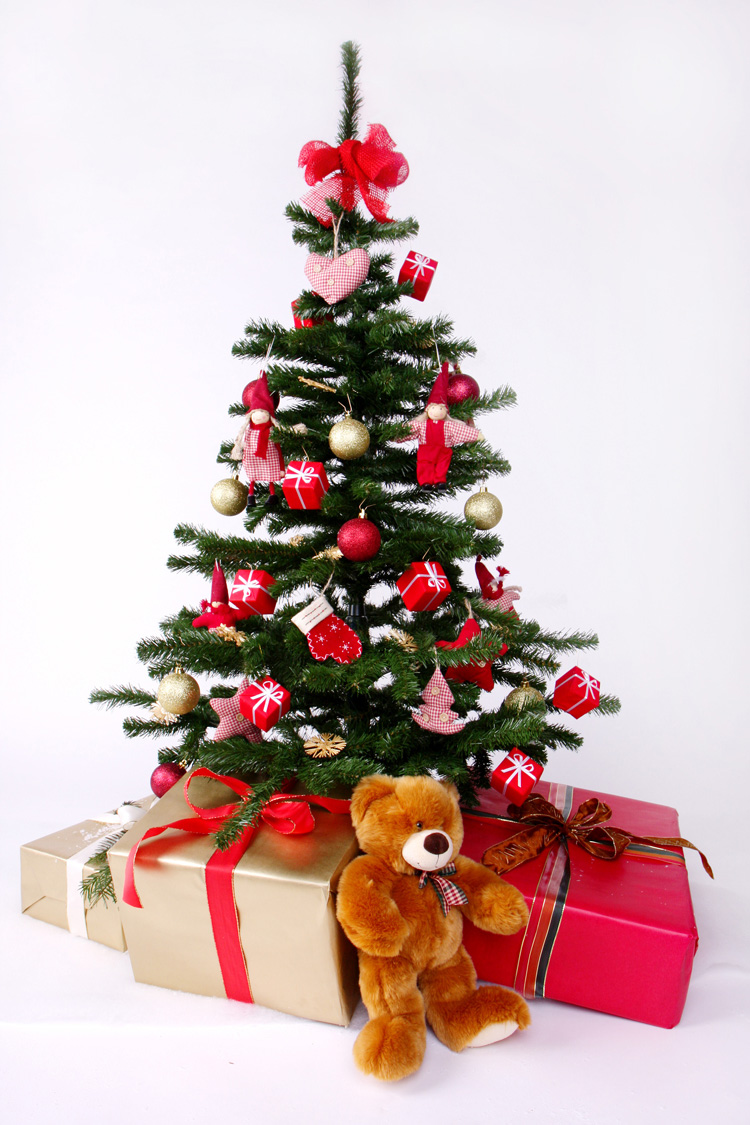 Day                    Date                Time  Thurs                Nov 17              5 - 9     (Opening)    Fri                    Nov 18             11- 2                                                   2 - 5                                                   5 - 8   Sat                    Nov 19             11- 2                                                    2 - 5                                                    5 – 8   Sun                     Nov 20            12 - 3                                                     3 - 6   Mon                      Nov 21          11 - 2                                                      2 - 5                                                      5 - 8   Tues                      Nov 22          11 - 2                                                      2 - 5                                                      5 - 8   Wed                       Nov 23          11 - 2                                                       2 - 5                                                       5 - 8   Thurs          CLOSED THANKSGIVING    Fri                         Nov 25          11 - 2                                                         2 - 5                                                        5 - 8   Sat                         Nov 26           11 - 2                                                        2 - 5                                                        5 - 8       Sun                         Nov 27            12 - 3                                                         3 - 6    Mon                        Nov 28           11 - 2                                                         2 - 5                                                         5 - 8   Tues                         Nov 29          11 - 2                                                          2 - 5                                                          5 - 8   Wed                          Nov 30           11 - 2                                                           2 - 5                                                           5 - 8   Thurs                         Dec 1             11 - 2                                                           2 - 5                                                           5 - 8    Fri                             Dec 2            11 - 2                                                            2 - 5                                                            5 - 8   Sat                             Dec 3             11 - 2                                                             2 - 5                                                             5 - 8   Sun                              Dec 4             12 - 3                                                  3 - 6  (Closing)This Day in History1947 – First Presidential speech on TV1953 – Yankees win their fifth World Series in a row1986 – Iran-Contra scandal unravels1991 – Marky Mark and the Funky Bunch hit #1 with song “Good Vibrations”GFWC History1986: In keeping with GFWC's commitment to conservation, the Federation instituted programs to protect and preserve endangered species. (source www.gfwc.org)Member UpdateNo updates at this timeQuote of the Month“I think it's about time we voted for senators with breasts.  After all, we've been voting for boobs long enough.”
~  senatorial candidateHappy Birthday Greetings Oct 28 – Sandra MattocksRecipe – National Caramel Month (source: Paula Deen, Food Network, www.foodnetwork.com)Caramel and Spice LatteIngredients3/4 cup hot espresso 1/3 cup half-and-half 2 teaspoons caramel ice cream topping Dash apple pie spice Whipped cream, for garnish DirectionsIn a serving glass or mug, combine the hot espresso, half-and-half, caramel topping, and apple pie spice. Stir to combine and garnish with whipped cream President’s CornerHello Fellow Clubwomen, We missed several of you at the last meeting. There is much happening and much to plan. I have a tentative agenda for October’s meeting. It is included in this newsletter as well as the ditty bag list and the refreshment sign up. Membership dues will be collected - remember the membership basket! Pay your dues early for more chances to win the lovely basket. We need ideas for fundraisers- a few suggestions are listed.  Any suggestion you may have are welcomed. We need to decide at this meeting if we plan to do the Plays. We will vote that night and decide- so if you are not able to attend please send your vote with someone or let one of the board members know. Remember your ditty bag items, fundraising ideas, membership dues, and a FRIEND! If you haven’t completed your membership form so Sandra can get our membership booklet updated, bring that as well. If you need a form let me know. Hope to see you all at the meeting October 5.In Federation Friendship, TerryAgenda – General Meeting (bring this to our meeting)GFWC/JWCC of Cumberland, Inc.Wednesday, October 5 , 2011Call to OrderFlag SaluteMinutes of the Previous MeetingTreasurer’s ReportProgram- Ditty BagsUnfinished BusinessRefreshment sign up for the year- Need February and the Progressive Dinner filled.Membership Basket/Dues $35Polo ShirtsPlays- March 18, 2012- we need to decide tonight. March of Dimes- Debbie Harris- Tree Donation, Festival of Trees, Ladies Night Out (Nov 11) Salvation Army- Bell ringing and gift bagsSanta’s Workshop- ?Upcoming EventsOctober 8- Junior Fall Conference, October 22- Western District Meeting, Riding Club, November 3-6- Southeastern Region Meeting, November 15- GFWC-MD Board of Directors, FrederickNew BusinessUnicef Boxes- Due November meetingFundraising ideas- Longaberger (Melissa), Mary Kay (Renae), Gas card (Martins/Sheetz), GFWC Coffee, GFWC Pecans, other ideas. Project- Collaboration with Make-A-Wish & Jenna (Fundraising Ideas)Scholarship Recipient will be at the December meeting.CorrespondenceCollectAdjournDitty Bag ProjectPlease join us at this meeting and help us to complete our ditty bag project.  Please don’t forget to bring the following items or any other small items that may offer a veteran comfort or entertainment:Puzzle Books, tissues- BethPlaying cards- JoPen and Pad- VickiToothbrushes- Mary BethHand sanitizer- Debbie S.Small bottles of water, ink pens, post it notes- Debbie H.Misc hotel items- Debbie H.Pens, Pencils, deodorant, hand sanitizer, Kleenex, lemonade packets- Debbie H.Misc items- Marilyn, , & JoyceDiana- Freeze popsTerry- chapstick, tic tacs, Cinnamon gumRefreshment HostessesOctober- Mary Beth & BethNovember- Terry, Diana, & RenaeDecember- Joyce, Vicki, Madison & BlairJanuary- ReportsFebruaryMarch- Marilyn & DebbieApril (Progressive Dinner)May- Regina, Debbie, & CarolineJune- Dinner out!Festival of TreesJWCC is once again supporting the March of Dimes’ Festival of Trees fundraiser at the Country Club mall.  Please review the list of dates below and contact Debbie Harris if you can participate.  Ask a fellow clubwoman to join you and double your fun!Day                    Date                Time  Thurs                Nov 17              5 - 9     (Opening)    Fri                    Nov 18             11- 2                                                   2 - 5                                                   5 - 8   Sat                    Nov 19             11- 2                                                    2 - 5                                                    5 – 8   Sun                     Nov 20            12 - 3                                                     3 - 6   Mon                      Nov 21          11 - 2                                                      2 - 5                                                      5 - 8   Tues                      Nov 22          11 - 2                                                      2 - 5                                                      5 - 8   Wed                       Nov 23          11 - 2                                                       2 - 5                                                       5 - 8   Thurs          CLOSED THANKSGIVING    Fri                         Nov 25          11 - 2                                                         2 - 5                                                        5 - 8   Sat                         Nov 26           11 - 2                                                        2 - 5                                                        5 - 8       Sun                         Nov 27            12 - 3                                                         3 - 6    Mon                        Nov 28           11 - 2                                                         2 - 5                                                         5 - 8   Tues                         Nov 29          11 - 2                                                          2 - 5                                                          5 - 8   Wed                          Nov 30           11 - 2                                                           2 - 5                                                           5 - 8   Thurs                         Dec 1             11 - 2                                                           2 - 5                                                           5 - 8    Fri                             Dec 2            11 - 2                                                            2 - 5                                                            5 - 8   Sat                             Dec 3             11 - 2                                                             2 - 5                                                             5 - 8   Sun                              Dec 4             12 - 3                                                  3 - 6  (Closing)This Day in History1947 – First Presidential speech on TV1953 – Yankees win their fifth World Series in a row1986 – Iran-Contra scandal unravels1991 – Marky Mark and the Funky Bunch hit #1 with song “Good Vibrations”GFWC History1986: In keeping with GFWC's commitment to conservation, the Federation instituted programs to protect and preserve endangered species. (source www.gfwc.org)Member UpdateNo updates at this timeQuote of the Month“I think it's about time we voted for senators with breasts.  After all, we've been voting for boobs long enough.”
~  senatorial candidateHappy Birthday Greetings Oct 28 – Sandra MattocksRecipe – National Caramel Month (source: Paula Deen, Food Network, www.foodnetwork.com)Caramel and Spice LatteIngredients3/4 cup hot espresso 1/3 cup half-and-half 2 teaspoons caramel ice cream topping Dash apple pie spice Whipped cream, for garnish DirectionsIn a serving glass or mug, combine the hot espresso, half-and-half, caramel topping, and apple pie spice. Stir to combine and garnish with whipped cream 